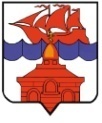 РОССИЙСКАЯ  ФЕДЕРАЦИЯКРАСНОЯРСКИЙ КРАЙТАЙМЫРСКИЙ ДОЛГАНО-НЕНЕЦКИЙ МУНИЦИПАЛЬНЫЙ РАЙОНАДМИНИСТРАЦИЯ СЕЛЬСКОГО ПОСЕЛЕНИЯ ХАТАНГАРАСПОРЯЖЕНИЕ02.11.2017 г.                                                                            	                                      № 173 - РО  внесении  изменений  в Распоряжение администрации сельского поселения Хатанга от 30.08.2013 года №  118/1 – Р  «Об  утверждении  перечня  муниципальных программ сельского поселения Хатанга»Во  исполнение  Решений Хатангского сельского Совета  депутатов  от  24.12.2013 г.        № 121-РС «О бюджете сельского поселения Хатанга на 2014 год и плановый период 2015-2016 годов», от 24.12.2014 г. № 175-РС «О бюджете сельского поселения Хатанга на 2015 год и плановый период 2016-2017 годов», от  29.12.2015 г. № 232-РС «О бюджете сельского поселения Хатанга на 2016 год и плановый период 2017-2018 годов», от  22.12.2016 г. № 08-РС «О бюджете сельского поселения Хатанга на 2017 год и плановый период 2018-2019 годов», в соответствии с Порядком принятия решений о разработке муниципальных программ сельского поселения Хатанга, их формирования и реализации, утвержденного Постановлением администрации сельского поселения Хатанга от 30.07.2013 г. № 103-П,Внести в Распоряжение  администрации сельского поселения Хатанга от 30.08.2013 года № 118/1 «Об утверждении перечня муниципальных программ сельского поселения Хатанга» (далее – Распоряжение), следующие изменения: 	Приложение  к Распоряжению изложить в редакции Приложения  к настоящемуРаспоряжению.Настоящее Распоряжение вступает в силу с момента подписания, подлежит официальному опубликованию и размещению на официальном сайте органов местного самоуправления сельского поселения Хатанга.Контроль за исполнением настоящего Распоряжения возложить на Скрипкина А.С., заместителя Главы сельского поселения Хатанга.Глава сельского поселения Хатанга			                                           А.В. Кулешов Перечень муниципальных программ сельского поселения Хатанга Приложение к Распоряжению администрации сельского поселения Хатанга от 02.11.2017г. № 173-Р№ п/пНаименование программыОтветственный исполнитель программы1.«Организация транспортного обслуживания отдельных категорий населения в селе Хатанга» Администрация сельского поселения Хатанга (Экономический отдел)2.«Создание условий для обеспечения жителей сельского поселения Хатанга услугами торговли» Администрация сельского поселения Хатанга (Экономический отдел)3.«Развитие культуры в сельском поселении Хатанга» Отдел культуры, молодежной политики и спорта администрации сельского поселения Хатанга4.«Развитие физической культуры и спорта на территории сельского поселения Хатанга» Отдел культуры, молодежной политики и спорта администрации сельского поселения Хатанга5.«Развитие молодежной политики на территории сельского поселения Хатанга» Отдел культуры, молодежной политики и спорта администрации сельского поселения Хатанга6.«Благоустройство территории сельского поселения Хатанга» Администрация сельского поселения Хатанга (Отдел ЖКХ, благоустройства и градостроительства)7.«Реформирование и модернизация жилищно-коммунального хозяйства и повышение энергетической эффективности в сельском поселении Хатанга» Администрация сельского поселения Хатанга(Отдел ЖКХ, благоустройства и градостроительства)8.«Посёлок – наш дом»Администрация сельского поселения Хатанга(Отдел ЖКХ, благоустройства и градостроительства)9.«Профилактика терроризма и минимизация последствий его проявления в сельском поселении Хатанга»Администрация сельского поселения Хатанга(заместитель Главы сельского поселения Хатанга)10.«Формирование современной сельской среды на 2018- 2022 годы на территории сельского поселения Хатанга»Администрация сельского поселения Хатанга(Отдел ЖКХ, благоустройства и градостроительства)11.  «Профилактика правонарушений в сельском поселении Хатанга» Администрация сельского поселения Хатанга(заместитель Главы по вопросам культуры, молодежной политики и спорта)